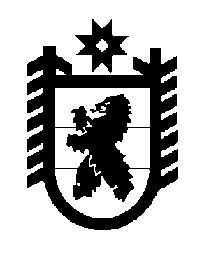 Российская Федерация Республика Карелия    ПРАВИТЕЛЬСТВО РЕСПУБЛИКИ КАРЕЛИЯРАСПОРЯЖЕНИЕ                                от  2 ноября 2017 года № 589р-Пг. Петрозаводск 	В соответствии с частью 11 статьи 154 Федерального закона 
от 22 августа 2004 года № 122-ФЗ «О внесении изменений в законодательные акты Российской Федерации и признании утратившими силу некоторых законодательных актов Российской Федерации, в связи с принятием федеральных законов «О внесении изменений и дополнений в Федеральный закон «Об общих принципах организации законодательных (представительных) и исполнительных органов государственной власти субъектов Российской Федерации» и «Об общих принципах организации местного самоуправления в Российской Федерации», учитывая постановление администрации Пряжинского национального муниципального района от 13 сентября 2017 года № 593 
«Об утверждении перечня государственного имущества, предлагаемого для передачи из собственности Республики Карелия в муниципальную собственность Пряжинского национального муниципального района»:1. Утвердить прилагаемый перечень государственного имущества Республики Карелия, передаваемого в муниципальную собственность Пряжинского национального муниципального района. 2. Государственному унитарному предприятию Республики Карелия «Фонд государственного имущества Республики Карелия» совместно с администрацией Пряжинского национального муниципального района обеспечить подписание передаточного акта и представить его на утверждение в Государственный комитет Республики Карелия по управлению государственным имуществом и организации закупок.3. Право муниципальной собственности на указанное в пункте 1 настоящего распоряжения имущество возникает с момента утверждения передаточного акта. 
           Глава Республики Карелия                                                                     А.О. ПарфенчиковУтвержден распоряжением ПравительстваРеспублики Карелияот 2 ноября 2017 года № 589р-ППеречень государственного имущества Республики Карелия, передаваемого 
в муниципальную собственность Пряжинского национального муниципального района___________№ п/пНаименование имуществаАдрес местонахождения имуществаИндивидуализирующие характеристики имуществаЗданиепгт Пряжанежилое, одноэтажное, площадь 1033 кв. м, кадастровый номер 10:21:0010215:72Зданиепгт Пряжанежилое, одноэтажное, площадь 24 кв. м, кадастровый номер 10:21:0010215:73Зданиепгт Пряжанежилое, одноэтажное, площадь 16 кв. м, кадастровый номер 10:21:0010215:74Зданиепгт Пряжанежилое, одноэтажное, площадь 34 кв. м, кадастровый номер 10:21:0010215:75Зданиепгт Пряжанежилое, одноэтажное, площадь 108 кв. м, кадастровый номер 10:21:0010215:76Склад для хранения оборудованияпгт ПряжаКотел пгт Пряжаотопительный водогрейный чугунный секционный типа КЧМ-5Котел пгт Пряжаотопительный водогрейный чугунный секционный типа КЧМ-5Котел пгт Пряжаотопительный водогрейный чугунный секционный типа КЧМ-5Котел пгт Пряжаотопительный водогрейный чугунный секционный типа КЧМ-5